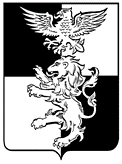 Белгородская область Российской ФедерацииКОНТРОЛЬНО-РЕВИЗИОННАЯ КОМИССИЯ БЕЛГОРОДСКОГО РАЙОНА 308007, г. Белгород, ул. Шершнева д. 1-а , т. (4722) 26-03-73СТАНДАРТ № 10                                                                                                                ВНЕШНЕГО МУНИЦИПАЛЬНОГО ФИНАНСОВОГО                                      КОНТРОЛЯСВФК КРК № 10 ««КОНТРОЛЬ РЕАЛИЗАЦИИ РЕЗУЛЬТАТОВ КОНТРОЛЬНЫХ И ЭКСПЕРТНО-АНАЛИТИЧЕСКИХ МЕРОПРИЯТИЙ, ПРОВЕДЕННЫХ КОНТРОЛЬНО-РЕВИЗИОННОЙ КОМИССИЕЙ БЕЛГОРОДСКОГО РАЙОНА» (утвержден распоряжением Контрольно-ревизионной комиссии от 16.12.2015 г. № 29) БЕЛГОРОДСКИЙ РАЙОН      2015 г.Содержание1. Общие положения___________________________________________________3                                                                                                          2. Содержание контроля реализации результатов контрольных и экспертно-аналитических мероприятий_____________________________________________4                                                                                                                                      3. Анализ итогов рассмотрения информационных писем Контрольно-ревизионной комиссии_____________________________________________________________5                                                                                                                                         4. Контроль реализации представлений (предписаний) Контрольно-ревизионной комиссии_____________________________________________________________ 6                 5. Анализ итогов рассмотрения правоохранительными органами материалов контрольных мероприятий, направленных им Контрольно-ревизионной комиссией                                                                _____________________________________________________________________116. Оформление и использование итогов контроля реализации результатов проведенных мероприятий______________________________________________12                                                                                                                                      Приложение №1 Форма предписания Контрольно-ревизионной комиссии в случаях несоблюдения порядка и сроков рассмотрения представлений Контрольно-ревизионной комиссии_________________________________________________13   Приложение №2 Форма информации о результатах реализации представлений и предписаний Контрольно-ревизионной комиссии___________________________15                                                                                    1. Общие положения1.1. Стандарт внешнего муниципального финансового контроля, осуществляемого Контрольно-ревизионной комиссией Белгородского района (далее – Контрольно-ревизионная комиссия) «Контроль реализации результатов контрольных и экспертно-аналитических мероприятий, проведенных Контрольно-ревизионной комиссией Белгородского района» (далее – Стандарт), разработан в соответствии с Бюджетным кодексом Российской Федерации, Федеральным законом от 7 февраля 2011 г. № 6-ФЗ «Об общих принципах организации и деятельности контрольно-счетных органов субъектов Российской Федерации и муниципальных образований», Положением «О Контрольно-ревизионной комиссии Белгородского района», утвержденного решением Муниципального совета                                                                                                                  от «25» декабря  2014 г. № 167 Белгородского района, (далее- Положение Контрольно-ревизионной комиссии), Регламентом Контрольно-ревизионной комиссии Белгородского муниципального района Белгородского области (далее – Регламент Контрольно-ревизионной комиссии), Общими требованиями к стандартам внешнего государственного и муниципального контроля для проведения контрольных и экспертно-аналитических мероприятий контрольно-счетными органами субъектов Российской Федерации и муниципальных образований, утвержденными Коллегией Ревизионной комиссии РФ (протокол от 17 октября 2014 г. № 47К (993)), Стандартом внешнего государственного аудита (контроля) СГА 106 «Контроль реализации результатов контрольных и экспертно-аналитических мероприятий», а также стандартами ИНТОСАИ для высших органов аудита. 1.2. Стандарт устанавливает общие правила и процедуры организации и осуществления контроля реализации результатов проведенных контрольных и экспертно-аналитических мероприятий (далее – результаты проведенных мероприятий) в Контрольно-ревизионной комиссии Белгородского района (далее- Контрольно-ревизионная комиссия).1.3. Задачами настоящего Стандарта являются:определение механизма организации и осуществления контроля реализации результатов проведенных мероприятий;установление единого порядка организации и осуществления контроля реализации результатов проведенных мероприятий;определение порядка оформления итогов контроля реализации результатов проведенных мероприятий.2. Содержание контроля реализации результатов контрольных и экспертно-аналитических мероприятий2.1. Под результатами проведенных мероприятий, в рамках настоящего Стандарта, понимаются требования, предложения и рекомендации, содержащиеся в документах, оформляемых по результатам проведенных мероприятий и направляемых Контрольно-ревизионной комиссией в органы местного самоуправления  Белгородского района и объекты контроля (далее – документы, направленные Контрольно-ревизионной комиссией).Под реализацией результатов проведенных мероприятий, в рамках настоящего Стандарта, понимаются итоги выполнения (исполнения) органами местного самоуправления  Белгородского района и объектами контроля следующих документов, направленных им Контрольно-ревизионной комиссией по результатам проведенных мероприятий:отчет (аналитический документ) Контрольно-ревизионной комиссии по результатам проведенного мероприятия;информационное письмо Контрольно-ревизионной комиссии;представление Контрольно-ревизионной комиссии;предписание Контрольно-ревизионной комиссии;обращение Контрольно-ревизионной комиссии в правоохранительные органы.2.2. Контроль реализации результатов проведенных мероприятий включает в себя:анализ итогов рассмотрения отчетов, аналитических и других документов Контрольно-ревизионной комиссии по результатам проведенных мероприятий;анализ итогов рассмотрения информационных писем Контрольно-ревизионной комиссии;контроль соблюдения сроков рассмотрения представлений Контрольно-ревизионной комиссии и информирования Контрольно-ревизионной комиссии о принятых по представлениям решениях и мерах по их реализации, выполнения указанных решений и мер, а также контроль исполнения предписаний Контрольно-ревизионной комиссии (далее - контроль реализации представлений (предписаний) Контрольно-ревизионной комиссии);анализ итогов рассмотрения правоохранительными органами материалов контрольных мероприятий, направленных им Контрольно-ревизионной комиссией.2.3. Целью контроля реализации результатов проведенных мероприятий является обеспечение качественного выполнения полномочий, возложенных на Контрольно-ревизионную комиссию и достижения высокого уровня эффективности ее контрольной и экспертно-аналитической деятельности.Задачами контроля реализации результатов проведенных мероприятий являются:получение информации о рассмотрении (исполнении) органами местного самоуправления  Белгородского района и объектами контроля документов, направленных им Контрольно-ревизионной комиссией по результатам проведенных мероприятий;выработка и принятие дополнительных мер для устранения органами местного самоуправления  Белгородского района и объектами контроля выявленных нарушений и недостатков, отмеченных в представлениях и предписаниях Контрольно-ревизионной комиссии, а также предложений по привлечению к ответственности должностных лиц, виновных в нарушении сроков рассмотрения представлений Контрольно-ревизионной комиссии и (или) неисполнении или ненадлежащем исполнении в установленные сроки предписаний Контрольно-ревизионной комиссии;определение результативности проведенных мероприятий;повышение качества и эффективности контрольной и экспертно-аналитической деятельности Контрольно-ревизионной комиссии;разработка предложений по совершенствованию контрольной и экспертно-аналитической деятельности Контрольно-ревизионной комиссии и ее правового, организационного, методологического и иного обеспечения.разработка предложений по совершенствованию бюджетного законодательства и развитию бюджетной системы муниципального района «Белгородский район» Белгородской области и представление их на рассмотрение Муниципальному совету Белгородского района, поселковым и земским собраниям муниципального района «Белгородский район» Белгородской области.2.4. Контроль реализации результатов проведенных мероприятий организуют сотрудники Контрольно-ревизионной комиссии, ответственные за их исполнение.2.4. Контроль реализации результатов проведенных мероприятий осуществляется посредством:а) изучения и анализа полученной информации о решениях и мерах, принятых органами местного самоуправления  Белгородского района и объектами контроля по итогам рассмотрения документов Контрольно-ревизионной комиссии по результатам проведенных мероприятий, по выполнению требований, предложений и рекомендаций Контрольно-ревизионной комиссии;б) мониторинга учета в нормативных правовых актах, принятых органами местного самоуправления  Белгородского района, предложений Контрольно-ревизионной комиссии по совершенствованию законодательства  Белгородского муниципального района;в) включения в программы контрольных мероприятий вопросов проверки реализации представлений (предписаний) Контрольно-ревизионной комиссии, направленных по результатам ранее проведенных мероприятий на данном объекте контроля;г) проведения контрольных мероприятий по проверке реализации представлений (предписаний) Контрольно-ревизионной комиссии.3. Анализ итогов рассмотрения информационных писем Контрольно-ревизионной комиссииВ случае поступления от органов местного самоуправления  Белгородского района, муниципальных органов или организаций информации о результатах рассмотрения ими информационных писем Контрольно-ревизионной комиссии, и на основе ее изучения, осуществляется анализ решений и мер, принятых по результатам рассмотрения указанных информационных писем и направленных на устранение выявленных нарушений и недостатков, решение проблем в сфере формирования и использования средств местного бюджета, и муниципальной собственности, повышение экономности, продуктивности и результативности использования муниципальных средств.4. Контроль реализации представлений (предписаний) Контрольно-ревизионной комиссии4.1. Контроль реализации представлений (предписаний) Контрольно-ревизионной комиссии включает в себя следующие процедуры:а) постановка представлений (предписаний) Контрольно-ревизионной комиссии на контроль;б) анализ хода и результатов реализации представлений (предписаний) Контрольно-ревизионной комиссии;в) принятие мер в случаях несоблюдения сроков рассмотрения представлений Контрольно-ревизионной комиссии, установленных статьей 17 Положения «О Контрольно-ревизионной комиссии Белгородского района Белгородского области»;г) принятие в случаях неисполнения или ненадлежащего исполнения предписаний Контрольно-ревизионной комиссии решения в соответствии со статьей 17 Положения «О Контрольно-ревизионной комиссии Белгородского муниципального района Белгородского области»;д) снятие представлений (предписаний) Контрольно-ревизионной комиссии с контроля, продление сроков контроля их реализации и (или) принятие мер по их реализации.4.2. Постановка представлений Контрольно-ревизионной комиссии на контроль осуществляется после принятия Председателем Контрольно-ревизионной комиссии решения об их направлении.Контроль реализации представлений (предписаний) Контрольно-ревизионной комиссии осуществляется по направлениям деятельности Контрольно-ревизионной комиссии, возглавляемым специалистами Контрольно-ревизионной комиссии, ответственными за проведение соответствующих контрольных мероприятий.4.3. Анализ результатов выполнения представлений (предписаний) Контрольно-ревизионной комиссии осуществляется в процессе проведения:мониторинга выполнения представлений (предписаний) Контрольно-ревизионной комиссии осуществляемого путем изучения и анализа полученной от объектов контроля информации о результатах выполнения представлений (предписаний) Контрольно-ревизионной комиссии;контрольных мероприятий, предметом или одним из вопросов которых является реализация ранее направленных представлений (предписаний) Контрольно-ревизионной комиссии.4.4. Мониторинг реализации представлений (предписаний) Контрольно-ревизионной комиссии включает в себя осуществление анализа:-соблюдения органами местного самоуправления Белгородского района и объектами контроля законодательно определенных сроков рассмотрения представлений Контрольно-ревизионной комиссии и информирования Контрольно-ревизионной комиссии о принятых по представлениям решениях и мерах по их реализации;-результатов рассмотрения и выполнения органами местного самоуправления Белгородского района, объектами контроля требований, предложений и рекомендаций, содержащихся в представлениях и предписаниях Контрольно-ревизионной комиссии.Анализ соблюдения сроков рассмотрения представлений Контрольно-ревизионной комиссии и информирования Контрольно-ревизионной комиссии о принятых по представлениям решениях и мерах по их реализации состоит в сопоставлении фактических сроков рассмотрения представлений и информирования Контрольно-ревизионной комиссии со сроками, указанными в представлениях Контрольно-ревизионной комиссии. Фактические сроки рассмотрения представлений Контрольно-ревизионной комиссии и информирования Контрольно-ревизионной комиссии о принятых по представлениям решениях и мерах по их реализации определяются по исходящей дате документов о результатах реализации представлений Контрольно-ревизионной комиссии.Анализ результатов рассмотрения и выполнения органами  местного самоуправления  Белгородского района и объектами контроля требований, предложений и рекомендаций, содержащихся в представлениях и предписаниях Контрольно-ревизионной комиссии включает в себя:а) анализ и оценку своевременности и полноты реализации органами местного самоуправления Белгородского района и объектами контроля представлений (предписаний) Контрольно-ревизионной комиссии, выполнения запланированных мероприятий по устранению выявленных нарушений, отклонений и недостатков и ликвидации их последствий;б) анализ соответствия решений и мер, принятых органами местного самоуправления  Белгородского района и объектами контроля, содержанию требований, предложений и рекомендаций, содержащихся в представлениях и предписаниях Контрольно-ревизионной комиссии.в) анализ причин невыполнения требований, предложений и рекомендаций, содержащихся в представлениях и предписаниях Контрольно-ревизионной комиссии.В ходе мониторинга реализации представлений (предписаний) Контрольно-ревизионной комиссии у органов местного самоуправления  Белгородского района, объектов контроля может быть запрошена необходимая информация или документация о ходе и результатах реализации представлений (предписаний) Контрольно-ревизионной комиссии.В случае неправомерного отказа в предоставлении или уклонения от предоставления информации (документов, материалов) о ходе и результатах реализации представлений (предписаний) Контрольно-ревизионной комиссии, к соответствующим должностным лицам могут быть применены меры ответственности, установленные законодательством.Результаты анализа и оценки своевременности и полноты реализации органами местного самоуправления Белгородского района и объектами контроля представлений (предписаний) Контрольно-ревизионной комиссии отражаются в рабочих документах соответствующего контрольного мероприятия.4.5. Контрольные мероприятия, предметом которых является реализация представлений (предписаний) Контрольно-ревизионной комиссии или проверка реализации ранее направленных представлений (предписаний) Контрольно-ревизионной комиссии, являющаяся одним из вопросов программ контрольных мероприятий, осуществляются в следующих случаях:-необходимости уточнения полученной информации о принятых решениях, ходе и результатах реализации представлений (предписаний) Контрольно-ревизионной комиссии или проверки ее достоверности;-получения от органов местного самоуправления  Белгородского района и объектов контроля неполной информации о принятых ими по представлениям Контрольно-ревизионной комиссии решениях и (или) мерах по их реализации или наличия обоснованных сомнений в достоверности полученной информации;-получения по результатам мониторинг реализации представлений (предписаний) Контрольно-ревизионной комиссии информации о неэффективности или низкой результативности мер по реализации представлений (предписаний) Контрольно-ревизионной комиссии, принятых органами местного самоуправления Белгородского района и объектами контроля.Планирование, подготовка и проведение указанных контрольных мероприятий, а также оформление их результатов осуществляется в соответствии с Регламентом Контрольно-ревизионной комиссии, соответствующими стандартами муниципального финансового контроля, другими внутренними нормативными документами Контрольно-ревизионной комиссии.4.6. По итогам анализа результатов реализации органами местного самоуправления Белгородского района и объектами контроля представлений (предписаний) Контрольно-ревизионной комиссии дается оценка результативности выполнения содержащихся в представлениях и предписаниях Контрольно-ревизионной комиссии требований, предложений и рекомендаций, которая может заключаться в устранении выявленных нарушений, возмещении причиненного ущерба, совершенствовании системы управления муниципальными средствами и т.д.4.7. Если в процессе контроля реализации представлений Контрольно-ревизионной комиссии выявлены случаи несоблюдения сроков их рассмотрения, в обязательном порядке должен быть рассмотрен вопрос о направлении в адрес должностных лиц соответствующих органов местного самоуправления Белгородского района, объектов контроля предписания Контрольно-ревизионной комиссии.Типовая форма указанного предписания Контрольно-ревизионной комиссии приведена в приложении №1 к настоящему Стандарту.Проекты предписаний Контрольно-ревизионной комиссии в случаях умышленного или систематического несоблюдения порядка и сроков рассмотрения представлений Контрольно-ревизионной комиссии оформляются в соответствии с Инструкцией по делопроизводству и подготавливаются для рассмотрения Председателем Контрольно-ревизионной комиссии сотрудниками  Контрольно-ревизионной комиссии, ответственными за проведение контрольных мероприятий, по результатам которых были направлены указанные представления, и осуществляющими контроль их реализации.4.8. В случае изменения обстоятельств, послуживших основанием для направления предписания Контрольно-ревизионной комиссии, сотрудник Контрольно-ревизионной комиссии может внести на рассмотрение Председателю Контрольно-ревизионной комиссии письменное мотивированное предложение об отмене предписания Контрольно-ревизионной комиссии с проектом соответствующего решения председателя Контрольно-ревизионной комиссии.В случае если решение об отмене предписания Контрольно-ревизионной комиссии или признании его недействительным принято судом, Председатель Контрольно-ревизионной комиссии незамедлительно доводит информацию об указанном судебном решении до сотрудников Контрольно-ревизионной комиссии, либо вносит на рассмотрение сотрудниками Контрольно-ревизионной комиссии вопрос об обжаловании судебного решения. В случае если в установленные законом сроки обжалования судебного решения рассмотрение сотрудниками Контрольно-ревизионной комиссии невозможно (в связи с отпусками, болезнью и иными уважительными причинами), решение об обжаловании судебного решения может быть принято Председателем Контрольно-ревизионной комиссии самостоятельно с последующим рассмотрением вопроса об обжаловании судебного решения сотрудниками Контрольно-ревизионной комиссии.4.9. За неисполнение или ненадлежащее исполнение предписаний Контрольно-ревизионной комиссии к юридическим лицам или к соответствующим должностным лицам могут быть применены меры ответственности в соответствии с законодательством и нормативно-правовыми актами.4.10. Вопрос о реализации представлений Контрольно-ревизионной комиссии ежегодно рассматривается Председателем Контрольно-ревизионной комиссии в установленном порядке.Сотрудники Контрольно-ревизионной комиссии, ответственные за проведение мероприятий, по результатам которых направлены представления Контрольно-ревизионной комиссии, до 15 числа месяца, следующего за отчетным кварталом, направляют Председателю Контрольно-ревизионной комиссии информацию о результатах реализации указанных представлений Контрольно-ревизионной комиссии, срок реализации которых истек в отчетном квартале (приложение № 2) с предложениями:-по реализованным представлениям Контрольно-ревизионной комиссии с письменным обоснованием целесообразности снятия их с контроля;-по не реализованным в установленные сроки представлениям Контрольно-ревизионной комиссии – с предложениями по принятию мер к должностным лицам и организациям, не реализующим представления Контрольно-ревизионной комиссии, или о продлении срока контроля реализации представлений Контрольно-ревизионной комиссии с обоснованием причин.Решения о снятии с контроля представлений Контрольно-ревизионной комиссии, продлении сроков контроля их реализации и принятия по ним дополнительных мер принимаются Председателем Контрольно-ревизионной комиссии.Продление сроков контроля реализации указанных представлений Контрольно-ревизионной комиссии осуществляется только в пределах текущего года планирования и проведения контрольного мероприятия, а по представлениям Контрольно-ревизионной комиссии, направленным в IV квартале текущего года, - в пределах последующего года, если иное не будет установлено Председателем Контрольно-ревизионной комиссии.4.11. Сроком завершения контроля реализации представления Контрольно-ревизионной комиссии является дата принятия решения о снятии его с контроля.Решение о снятии представления Контрольно-ревизионной комиссии с контроля может быть принято только при выполнении следующих условий:а) принятия по представлению Контрольно-ревизионной комиссии решений и мер по их реализации;б) информирования Контрольно-ревизионной комиссии в законодательно определенные сроки о принятых по представлению Контрольно-ревизионной комиссии решениях и мерах по их реализации.4.12. Сроком завершения контроля реализации предписания  Контрольно-ревизионной комиссии является дата принятия решения Председателем Контрольно-ревизионной комиссии о снятии его с контроля.Решение о снятии с контроля предписания Контрольно-ревизионной комиссии может быть принято только в случае исполнения органом местного самоуправления Белгородского муниципального района или объектом контроля всех требований, содержащихся в предписании Контрольно-ревизионной комиссии.5. Анализ итогов рассмотрения правоохранительными органами материалов контрольных мероприятий, направленных им Контрольно-ревизионной комиссией5.1. По итогам рассмотрения правоохранительными органами материалов контрольных мероприятий, направленных в их адрес Контрольно-ревизионной комиссией, проводится анализ принятых ими мер по выявленным Контрольно-ревизионной комиссией нарушениям законодательства.Анализ проводится на основе информации, полученной Контрольно-ревизионной комиссией от правоохранительного органа по результатам рассмотрения ее обращения.5.2. В ходе анализа информации, полученной от правоохранительного органа, осуществляются следующие действия:-определяется, соблюдаются ли правоохранительным органом при рассмотрении им обращения Контрольно-ревизионной комиссии и принятии мер положения документа о сотрудничестве (взаимодействии), подписанного Контрольно-ревизионной комиссией и правоохранительным органом;-анализируются результаты мер, принятых правоохранительным органом по нарушениям законодательства, выявленным Контрольно-ревизионной комиссией при проведении контрольного мероприятия и отраженным в ее обращении в правоохранительный орган (опротестование противоречащих закону правовых актов или обращение в суд о признании таких актов недействительными, вынесение представлений об устранении нарушений закона, возбуждение дел об административных правонарушениях, направление материалов по возбужденным делам в суд и т.п.);-анализируются причины отказа правоохранительного органа в принятии мер по материалам, направленным ему Контрольно-ревизионной комиссией по результатам контрольного мероприятия (в случае принятия им такого решения).6. Оформление и использование итогов контроля реализации результатов проведенных мероприятий6.1. Итоги контроля реализации результатов проведенных мероприятий могут оформляться в виде следующих документов:-отчет о результатах контрольного мероприятия (в случае проведения контрольного мероприятия, предметом или одним из вопросов которого является реализация представлений (предписаний) Контрольно-ревизионной  комиссии);-ежегодно подготавливаемая сотрудниками Контрольно-ревизионной комиссии информация по результатам мониторинга реализации представлений Контрольно-ревизионной комиссии, анализа итогов рассмотрения информационных писем Контрольно-ревизионной комиссии, материалов контрольных мероприятий, направленных в правоохранительные органы, итогов рассмотрения в отчетов, аналитических и других документов Контрольно-ревизионной комиссии по результатам проведенных мероприятий.6.2. Информация об итогах контроля реализации результатов проведенных мероприятий включается в годовой отчет о работе Контрольно-ревизионной комиссии в соответствии со стандартом муниципального финансового контроля, определяющим порядок подготовки отчетов о работе Контрольно-ревизионной комиссии.6.3. Итоги контроля реализации результатов проведенных мероприятий используются при планировании работы Контрольно-ревизионной комиссии и разработке мероприятий по совершенствованию ее контрольной и экспертно-аналитической деятельности.Приложение № 1 «Контроль реализации результатов контрольных и экспертно-аналитических мероприятий, проведенных Контрольно-ревизионной комиссией Белгородского района»П Р Е Д П И С А Н И ЕРуководителю муниципальногооргана, организации____________________________(инициалы, фамилия)По результатам контрольного мероприятия ___________________________________________________________________________________________________________,(указываются наименования контрольных мероприятий Контрольно-ревизионной комиссии)проведенных Контрольно-ревизионной комиссией Белгородского муниципального района Белгородского области, в Ваш адрес было направлено представление Контрольно-ревизионной комиссии Белгородского муниципального района Белгородского области от ___________ № ____.По результатам контроля реализации указанного представления Контрольно-ревизионной комиссии Белгородского муниципального района Белгородского области установлено следующее.В нарушение статьи 17 Положения «О Контрольно-ревизионной комиссии Белгородского района Белгородского области» _____________________________________________________________________________                                           (указывается наименование муниципального органа, организации)не соблюдены сроки рассмотрения представления Контрольно-ревизионной комиссии от___________ №____.С учетом изложенного и на основании статьи 17 Положения «О Контрольно-ревизионной комиссии  Белгородского района Белгородского области» предписывается: _____________________________________________________________________________________________________________________(указывается требование незамедлительно рассмотреть представление Контрольно-ревизионной комиссии от__________ № ____ и о результатах принятых по ним решений проинформировать Контрольно-ревизионную комиссию и (или) формулируются конкретные требования по принятию мер по реализации ранее направленных представлений Контрольно-ревизионной комиссии)Предписание направляется в соответствии с распоряжением Контрольно-ревизионной комиссии от___ ____ 20__ г. № ___ .О выполнении настоящего предписания необходимо проинформировать Контрольно-ревизионную комиссию Белгородского района Белгородского области _______________________________________________                                    (до _____________ 20__ года или в течение ________ дней со дня его получения)                                          (число, месяц)Приложение № 2  «Контроль реализации результатов контрольных и экспертно-аналитических мероприятий, проведенных Контрольно-ревизионной комиссией Белгородского района»ИнформацияКонтрольно-ревизионной комиссии по контролю______________________________________ о результатах реализации представлений Контрольно-ревизионной комиссии Белгородского района, срок реализации которых истек в __ квартале 20___ г.Сотрудник Контрольно-ревизионной комиссии                                         ________________                          ___________                                                                                                                                                    личная подпись                                       инициалы, фамилияПредседательКонтрольно-ревизионной комиссии Белгородского района________________                 ______________________     личная подпись                                      инициалы и фамилия№ п/пВид и адресат документаДата и номер документаСодержание предложений (требований) Контрольно-ревизионной комиссии Срок реализации предложений(требований)  Решения и меры по их реализации, принятые по предложениям (требованиям) Контрольно-ревизионной комиссии Оценка выполненияПредлагаемое решениеКонтрольно-ревизионной комиссии123456781.1.1.2.2.2.3.3.